وزارة التعليم العالي والبحث العلميجامعـــــــــــــــــــة البليــــــــدة2-علــي لونيسي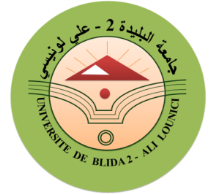 كلية العلوم الإنسانية والاجتماعيةقسم العلوم الاجتماعيةإعلان توضيحي لفائدة طلبة السنة الأولى ماستر علم اجتماع العمل والتنظيمليكن  في علم الطلبة المسجلين بالفوج 3 انه قد تمت برمجة امتحاناتهم  كما يلي:-الاثنين 22/03/2021  بالقاعة24-الأيام الاخرى المتبقية:      *من الرقم 01 إلى 19 بالقاعة 38      *من الرقم 20 إلى نهاية القائمة بالقاعة 39